UKS2 How does the Triple Refuge help Buddhists in their journey through life?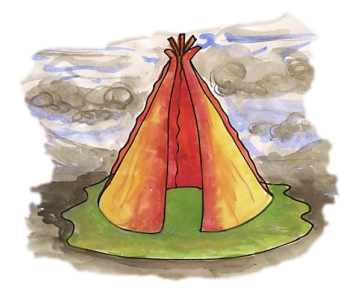 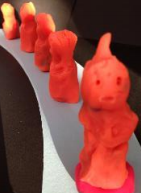 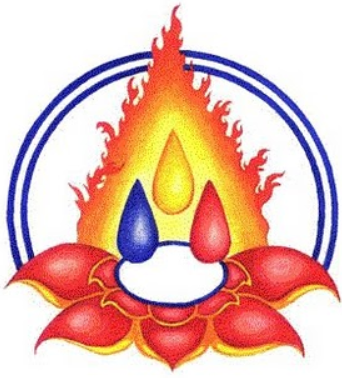 What words should we understand and be able to use?BuddhaBuddha is a title given to Siddhatta Gotama; it means ‘enlightened’ or ‘awakened’ one.Triple GemGold symbolises Buddha and his wisdom, Blue symbolises the Dharma (Buddha’s teaching) and Red symbolises the Sangha (Buddhist community). DharmaIs the path to enlightenment made of the Buddha’s teachings. Five MoralPreceptsa commitment to try leaving behind certain behaviours, and take on others as a way of developing RIGHT ACTION or conduct which will advance them spiritually along Buddha’s Eightfold Path to enlightenment.SanghaSangha means ‘friendly or harmonious community’. It may be lay or monastic.WesakWesak celebrates the Buddha's birthday and, for some Buddhists, also marks his enlightenment and death. It is also called Buddha Day. 